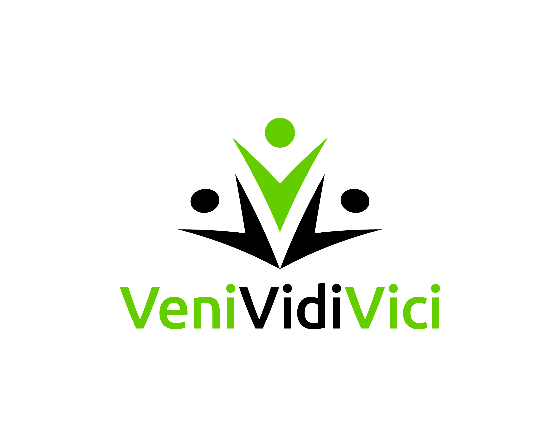 VENIVIDIVICI ÕPILASVAHETUSE JA KOOLI VAHELINE LEPINGÜldsättedÕpilasvahetuse (edaspidi vahetuse) korraldamise eesmärk on pakkuda Eesti põhi- ja keskkooliõpilastele võimalust ühe või kahe nädala jooksul elada ning õppida teises keskkonnas. Vahetusperioodi pikkus on üks või kaks nädalat. Käesoleva lepingu osapoolteks on VeniVidiVici Õpilasvahetuse esindaja ning Eesti Vabariigis tegutseva põhikooli või gümnaasiumi esindaja. Vahetuse planeerimise, läbimise ning aruandluse nimel teevad koostööd õpilane, vastuvõtva kooli, väljasaatva kooli, majutava pere ning VeniVidiVici (edaspidi VVV) õpilasvahetuse programmi esindaja. Osapoolte õigused ja kohustused määratletakse käesolevas lepingus. Mõisted Käesoleva lepingu raames kasutatakse järgnevaid mõisteid: Õpilane – VVV vahetuse raames teise Eesti kooli õppima asuv 7.-12.klassi õpilane; Vastuvõtva kooli esindaja – kontaktisik koolist, kuhu õpilane vahetuse raames õppima läheb; Väljasaatva kooli esindaja – kontaktisik koolist, kust õpilane vahetuse raames teise kooli õppima läheb: Vahetusperiood – ajavahemik, mil õpilane õpib vastuvõtvas koolis; Majutav pere – leibkond, kelle juures vahetusõpilane vahetusperioodil elab; Osalustasu – summa, mille õpilane tasub VVV arvelduskontole enne vahetusperioodi algust;  VVV esindaja – inimene VVV programmi meeskonnast, kes vahetust organiseerib. Vastuvõtva kooli esindaja õigused ja kohustusedVõimalusel korraldada vahetusõpilasele majutuse kooli õpilaskodus või mõne õpilase kodus. Majutuse korral vahetusperes kohustus edastada VVV esindajale majutava perekonna ankeet. Kohustus vähemalt 7 päeva enne vahetuse algust edastada VVV esindajale vahetusperioodi tunniplaan ning muu olulise info, millest õpilane peaks teadlik olema, sealhulgas majutava pere ankeet, suuremate kontrolltööde ajad, spordipäevad ning muud kooliüritused, riietusreeglid (koolivormi olemasolu, riietumine kehalise kasvatuse tundides), klassijuhataja kontaktandmed. Võimalusel määrata vastuvõtvas klassis üks õpilane, kes oleks vahetusõpilasele toeks ja juhendaks teda vahetuse ajal, ning edastada õpilase nimi ning e-mail või telefoninumber VVV esindajale. Kohustus teavitada VVV programmi esindajat koolitoidu maksumusest nii põhikooli kui ka gümnaasiumi astmes ja selle tasumise viisist VVV programmiga liitumisel. Kohustus vastata VVV esindaja meili(de)le 10 tööpäeva jooksul, vastasel juhul eemaldatakse kool osalevate koolide nimekirjast, v.a. kooli esindaja eelneva teavituse korral vastamisega viivitamisest. Väljasaatva kooli esindaja õigused ja kohustused Kohustus garanteerida vahetusõpilasele võimalikult mugav ja paindlik naasmine kooliellu pärast vahetuse lõppu. Õigus arvestada kõiki vastuvõtva kooli õpetajate poolt antud hindeid õpilase koolitöös hinnetele alusel. Õigus keelduda õpilase vahetusse saatmisest mitterahuldavate õpitulemuste, käitumisprobleemide ja/või liigsete puudumiste korral ning sellest teavitada VVV esindajat. Kohustus vastata VVV esindaja meili(de)le 10 tööpäeva jooksul, vastasel juhul eemaldatakse kool osalevate koolide nimekirjast, v.a. kooli esindaja eelneva teavituse korral vastamisega viivitamisest. VVV programmi esindaja õigused ja kohustusedKohustus tagada vahetuse sujuv toimumine ja suhtlus kõigi osapoolte vahel. Olla erapooletu probleemide korral. Kohustus kontrollida kõigi osapoolte lepingust tulenevate õiguste ning kohustuste järgmist, vajadusel osapoolt vastavate meetmetega korrale kutsudes. Kohustus edastada õpilaseni punktis 3.2. välja toodud info. Õigus tõsta osalustasu suurust teatades sellest VeniVidiVici Õpilasvahetuse koduleheküljel. Õigus keelduda vahetuse korraldamisest juhul, kui õpilane pole täitnud oma kohustusi enne vahetuse algust. Lepingu kehtivus ning ülesütlemise kordKäesolev leping on sõlmitud tähtajatult kuni poolte lõppemiseni. VVV esindaja võib lepingu üles öelda juhul, kui:Väljasaatva kooli esindaja rikub oluliselt punktis 4 toodud kohustusi; Vastuvõtva kooli esindaja rikub oluliselt punktis 3 toodud kohustusi;Koolide esindaja pole vastanud VVV esindaja kirja(de)le 10 tööpäeva jooksul. Vastuvõtva/väljasaatva kooli esindaja võib lepingu üles öelda juhul, kui:VVV esindaja rikub oluliselt punktis 5 toodud kohustusi; Kool ning selle õpilased ei soovi VVV programmist enam osa võtta. Ülesütlemine toimub ülesütlemistaotluse esitamisega teisele osapoolele. Kui taotlus ülesütlemiseks on esitatud, jõustub lepingu lõpetamise lisa. Kahe nädala jooksul pärast taotluse esitamise päeva või hetkest, mil antud koolis õppiv või koolist vahetusse saadetud õpilas(t)e vahetusperiood on lõppenud. Lepingu ülesütlemise korral eemaldatakse kool VVV infosüsteemist ning kodulehel asuvast koolide nimekirjast. Käesoleva lepingu allkirjastamisega kinnitan, et olen tutvunud ning nõustun VeniVidiVici Õpilasvahetuse programmis osalemise tingimustega ning luban kinni pidada lepingust tulenevatest õigustest ja kohustustest.Alates 2016/2017 õppeaastast palume saata lepingu elektroonselt (digiallkirjastatult või skaneeritult) aadressile vvvopilasvahetus@gmail.com. Kooli esindaja nimi ja meiliaadress: ______________________________________________VeniVidiVici Õpilasvahetuse                  Koolidirektori                                           Kuupäev
  esindaja nimi ja allkiri                          nimi ja allkiri                     
………………………………………        ……………………………………..                 ……………